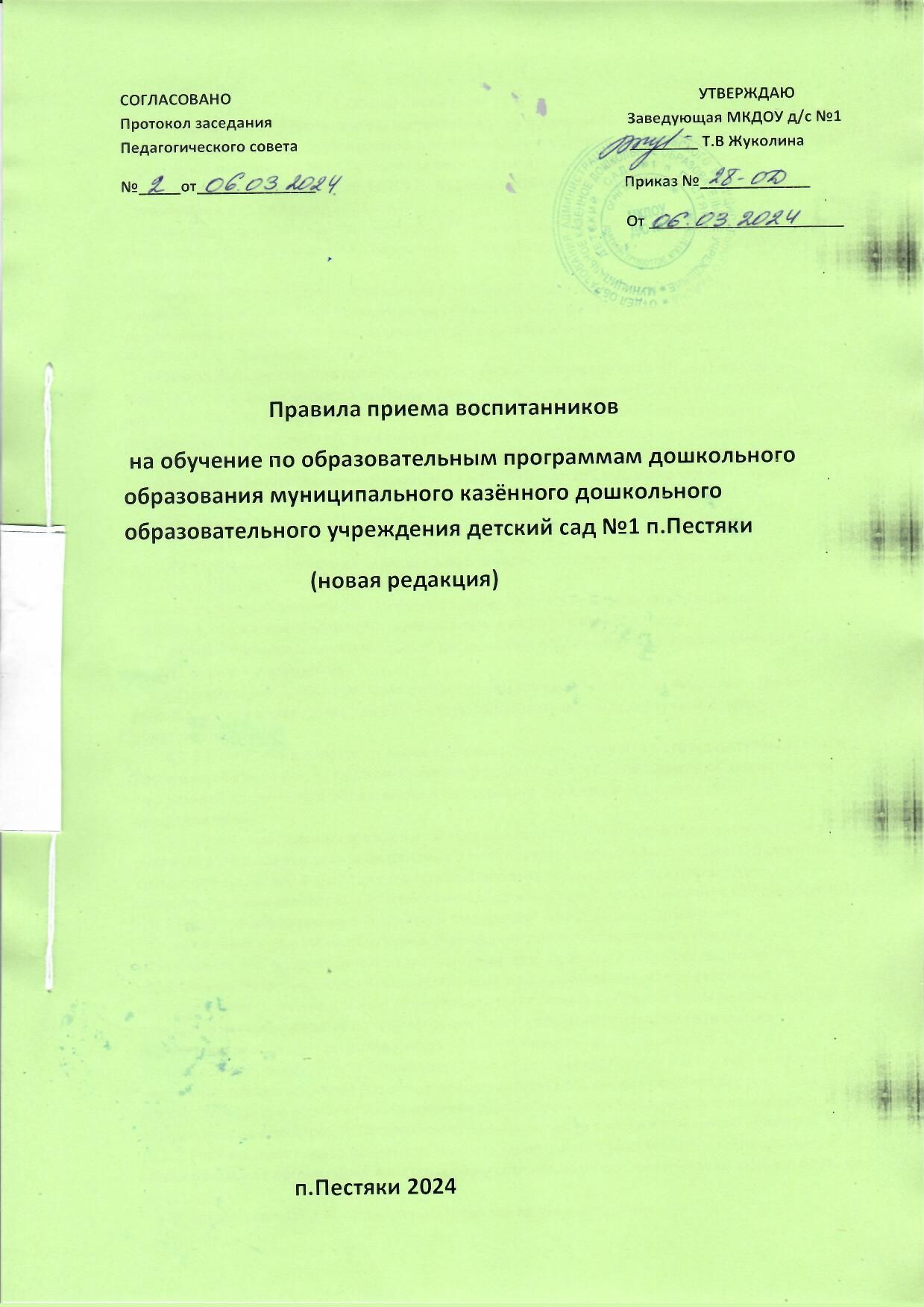                                                        1.Общие положения      1.1. Настоящие «Правила приема воспитанников на обучение по образовательным программам дошкольного образования в муниципальное казённое дошкольное образовательное учреждение детский сад №1п.Пестяки (далее – Правила) разработаны в соответствии с:     - Федеральным законом от 29.12.2012г. №273-ФЗ «Об образовании в Российской Федерации» с изменениями от 17 февраля 2023 года;     - Приказом Министерства просвещения Российской Федерации от 15.05.2020 № 236 «Об утверждении Порядка приема на обучение по образовательным программам дошкольного образования»;      - Приказом Министерства просвещения Российской Федерации от 08.09.2020 № 471 «О внесении изменений в Порядок приема на обучение по образовательным программам дошкольного образования, утвержденный приказом Министерства просвещения Российской Федерации от 15 мая 2020 г. № 236»;       - Приказом Министерства просвещения Российской Федерации от 04.10.2021 № 686. Изменения, которые вносятся в приказы Министерства просвещения Российской Федерации от 15 мая 2020 г. № 236 «Об утверждении Порядка приема на обучение по образовательным программам дошкольного образования» и от 08.09.2020 №471 «О внесении изменений в Порядок приѐма на обучение по образовательным программам дошкольного образования»;       - Приказом Минпросвещения России от 15 мая 2020 г. № 236 «Об утверждении Порядка приема на обучение по образовательным программам дошкольного образования» с изменениями от 23 января 2023 года;        - Федеральным законом "О персональных данных" от 27.07.2006 N 152-ФЗ;         - Федеральным законом от 25.07.2002 № 115-ФЗ «О правовом положении иностранных граждан в Российской Федерации»;         - Федеральным законом № 115-ФЗ от 25 июля 2002г «О правовом положении иностранных граждан в Российской Федерации» с изменениями на 29 декабря 2022 года;         - Уставом муниципального казённого дошкольного образовательного учреждения детский сад №1 (далее – Учреждение).         1.2. Настоящие Правила регламентируют прием граждан Российской Федерации (далее – ребенок, дети) в Учреждение для обучения по образовательным программам дошкольного образования.         1.3. В Учреждении образовательная деятельность осуществляется на государственном языке Российской Федерации, на русском языке как родном языке, в соответствии с образовательной программой дошкольного образования и на основании заявления родителей (законных представителей).         1.4. Прием иностранных граждан и лиц без гражданства, в том числе соотечественников за рубежом в Учреждение за счет бюджетных 3 ассигнований федерального бюджета, бюджетов субъектов Российской Федерации и местных бюджетов осуществляется в соответствии с международными договорами Российской Федерации, Федеральным законом от 29 декабря 2012 г. N 273-ФЗ "Об образовании в Российской Федерации" и настоящими Правилами.          1.5. Правила приема на обучение в Учреждение должны обеспечивать прием в образовательную организацию всех граждан, имеющих право на получение дошкольного образования. Правила приема в государственные и муниципальные образовательные организации на обучение должны обеспечивать также прием в образовательную организацию граждан, имеющих право на получение дошкольного образования и проживающих на территории, за которой закреплена указанная образовательная организация.       1.6 В приеме может быть отказано только при отсутствии свободных мест. В случае отсутствия мест в Учреждении родители (законные представители) ребенка для решения вопроса о его устройстве в другую образовательную организацию обращаются непосредственно в отдел  образования администрации Пестяковского муниципального района Ивановской  области.      1.7. Ребѐнок имеет право преимущественного приема в государственные и муниципальные образовательные организации, в которых обучаются его полнородные и неполнородные братья и (или) сестры.     1.8. Правила являются локальным нормативным актом Учреждения.     1.9. Правила могут быть изменены и дополнены в соответствии с изменениями в законодательстве Российской Федерации.      1.10. Изменения и дополнения в Правила вносятся на рассмотрение Педагогического совета и утверждаются распорядительным актом Учреждения.                                                                                                         2. Организация приема       2.1. Прием в Учреждение осуществляется по направлению отдела  образования и администрации Пестяковского муниципального района Ивановской  области . Документы о приеме подаются в государственную или муниципальную образовательную организацию, в которую получено направление.       2.2. Прием детей в Учреждение осуществляется в течение всего календарного года при наличии свободных мест.        2.3. Дети с ограниченными возможностями здоровья принимаются на обучение по адаптированной образовательной программе дошкольного образования только с согласия родителей (законных представителей) ребенка и на основании рекомендаций психолого-медико-педагогической комиссии.        2.4. На официальном сайте Учреждения в сети Интернет размещаются:       - примерная форма заявления о приеме в Учреждение;       - копии: Устава, лицензии на осуществление образовательной деятельности, образовательные программы, локальные акты,  регламентирующие организацию и осуществление образовательной деятельности, права и обязанности воспитанников;      - информация о сроках приѐма документов.         2.5. Ребенок, в том числе усыновленный (удочеренный) или находящийся под опекой или попечительством в семье, включая приемную семью либо в случаях, предусмотренных законами субъектов Российской Федерации, патронатную семью, имеет право преимущественного приема на обучение по основным общеобразовательным программам дошкольного образования в государственную или муниципальную образовательную организацию, в которой обучаются его брат и (или) сестра (полнородные и неполнородные, усыновленные (удочеренные), дети, опекунами (попечителями) которых являются родители (законные представители) этого ребенка, или дети, родителями (законными представителями) которых являются опекуны (попечители) этого ребенка.                                                     3. Порядок зачисления        3.1. Прием в образовательную организацию осуществляются по личному заявлению родителя (законного представителя) ребенка. Заявление (Приложение 1 к настоящим Правилам) о приеме представляется в Учреждение на бумажном носителе и (или) в электронной форме через единый портал государственных и муниципальных услуг (функций) и (или) региональные порталы государственных и муниципальных услуг (функций).          В заявлении родителями (законными представителями) ребенка указываются следующие сведения:       а) фамилия, имя, отчество (последнее - при наличии) ребенка;      б) дата рождения ребенка;       в) реквизиты записи акта о рождении ребенка или свидетельства о рождении ребенка;       г) адрес места жительства (места пребывания, места фактического проживания) ребенка;       д) фамилия, имя, отчество (последнее - при наличии) родителей (законных представителей) ребенка;       е) реквизиты документа, удостоверяющего личность родителя (законного представителя) ребенка;      ж) реквизиты документа, подтверждающего установление опеки (при наличии);        з) адрес электронной почты, номер телефона (при наличии) родителей (законных представителей) ребенка;       и) о выборе языка образования, родного языка из числа языков народов  Российской Федерации, в том числе русского языка как родного языка;       к) о потребности в обучении ребенка по адаптированной образовательной программе дошкольного образования и (или) в создании специальных условий для организации обучения и воспитания ребенка-инвалида в соответствии с индивидуальной программой реабилитации инвалида (при наличии);       л)о необходимом режиме пребывания ребенка;       м) о желаемой дате приема на обучение.      3.2. При наличии у ребенка полнородных или неполнородных братьев и (или) сестер, обучающихся в государственной или муниципальной образовательной организации, выбранной родителем (законным представителем) для приема ребенка, его родители (законные представители) дополнительно в заявлении для направления указывают фамилию(-ии), имя (имена), отчество(-а) (последнее - при наличии) полнородных или неполнородных братьев и (или) сестер.      3.3. Для приема в образовательную организацию родители (законные представители) ребенка предъявляют следующие документы:      - документ, удостоверяющий личность родителя (законного представителя) ребенка, либо документ, удостоверяющий личность иностранного гражданина или лица без гражданства в Российской Федерации в соответствии со статьей 10 Федерального закона от 25 июля 2002 г. N 115-ФЗ "О правовом положении иностранных граждан в Российской Федерации" (Собрание законодательства Российской Федерации, 2002, N 30, ст. 3032);       - документ, подтверждающий установление опеки (при необходимости);       - документ психолого-медико-педагогической комиссии (при необходимости);      3.4. Для направления родители (законные представители) ребенка дополнительно предъявляют документ, подтверждающий наличие права на специальные меры поддержки (гарантии) отдельных категорий граждан и их семей (при необходимости), а также вправе предъявить свидетельство о рождении ребенка, выданное на территории Российской Федерации, или выписку из Единого государственного реестра записей актов гражданского состояния, содержащую реквизиты записи акта о рождении ребенка, и свидетельство о регистрации ребенка по месту жительства или по месту пребывания на закрепленной территории по собственной инициативе. При  отсутствии свидетельства о регистрации ребенка по месту жительства или по месту пребывания на закрепленной территории родитель (законный представитель) ребенка предъявляет документ, содержащий сведения о месте пребывания, месте фактического проживания ребенка.       3.5.Родители (законные представители) ребенка, являющиеся иностранными гражданами или лицами без гражданства, дополнительно предъявляют документ(-ы), удостоверяющий(е) личность ребенка и подтверждающий(е) законность представления прав ребенка, а также документ, подтверждающий право заявителя на пребывание в Российской Федерации. Иностранные граждане и лица без гражданства все документы представляют на русском языке или вместе с заверенным переводом на русский язык.      3.6. Для приема родители (законные представители) ребенка дополнительно предъявляют в образовательную организацию свидетельство о рождении ребенка или выписку из Единого государственного реестра записей актов гражданского состояния, содержащую реквизиты записи акта о рождении ребенка (для родителей (законных представителей) ребенка - граждан Российской Федерации), свидетельство о регистрации ребенка по месту жительства или по месту пребывания на закрепленной территории или документ, содержащий сведения о месте пребывания, месте фактического проживания ребенка. Копии предъявляемых при приеме документов хранятся в образовательной организации.     3.7. Учреждение, осуществляющее образовательную деятельность, знакомит родителей (законных представителей) воспитанников с Уставом, со сведениями о дате предоставления и регистрационном номере лицензии на осуществление образовательной деятельности, с образовательными программами и другими документами, регламентирующими организацию и осуществление образовательной деятельности, права и обязанности детей и их родителей (законных представителей).      3.8.Факт ознакомления родителей (законных представителей) ребенка, в том числе через официальный сайт образовательной организации, с указанными документами фиксируется в заявлении о приеме (Приложение 1) в образовательную организацию и заверяется личной подписью родителей (законных представителей) ребенка. Подписью родителей (законных представителей) ребенка фиксируется также согласие (Приложение №2) на обработку их персональных данных и персональных данных ребенка в порядке, установленном законодательством РФ.       3.9. Требование представления иных документов для приема детей в образовательные организации в части, не урегулированной законодательством об образовании, не допускается.           3.10. Заявление о приеме в образовательную организацию и копии документов регистрируются руководителем образовательной организации или уполномоченным им должностным лицом, ответственным за прием  документов, в журнале приема заявлений о приеме в образовательную организацию (Приложение №4). После регистрации родителю (законному представителю) ребенка выдается документ заверенный подписью должностного лица образовательной организации, ответственного за прием документов, содержащий индивидуальный номер заявления и перечень представленных при приеме документов (Приложение №3).       3.11. После приема документов, Учреждение заключает договор об образовании по образовательной программе дошкольного образования (далее - договор) с родителями (законными представителями) ребенка.      3.12. Договор включает в себя основные характеристики образования, в том числе, вид, уровень и (или) направленность образовательной программы (часть образовательной программы определенных уровня, вида и (или) направленности), форма обучения, срок освоения образовательной программы (продолжительность обучения), взаимные права, обязанности и ответственность сторон, возникающие в процессе воспитания, обучения, развития, присмотра, ухода и оздоровления детей, длительность пребывания ребенка в ДОУ, а также расчет размера платы, взимаемой с родителей (законных представителей) за присмотр и уход за ребенком в детском саду. Один экземпляр договора выдается родителям (законным представителям ребенка).       3.13 Оформленный договор регистрируется в Книге учета движения детей (далее – Книга движения). (Приложение №5). Учетный номер договора должен соответствовать порядковому номеру регистрации ребенка в Книге движения детей.      3.14. Книга движения предназначена для регистрации сведений о воспитанниках и родителях (законных представителях) детей и контроля движения детей в Учреждении. Книга движения должна быть прошнурована, пронумерована и скреплена печатью Учреждения, подписью руководителя.     3.15 . Ежегодно руководитель подводит следующие итоги и фиксирует их в Книге движения:       списочный состав детей на 31 декабря текущего года;         количество принятых и выбывших детей (в школу и по другим причинам) за календарный год по состоянию на 31 декабря текущего года;         списочный состав детей на 1 сентября текущего года;         количество принятых и выбывших детей (в школу и по другим причинам) за учебный год по состоянию на 1 сентября текущего года;.     3.16 Ежегодно на 01 сентября текущего учебного года руководитель Учреждения издает распорядительный акт о формировании контингента. Списки воспитанников Учреждения по группам должны быть подписаны руководителем, соответствовать количеству личных дел воспитанников   3.17. Руководитель образовательной организации издает распорядительный акт о зачислении ребенка в образовательную организацию (далее - распорядительный акт) в течение трех рабочих дней после заключения договора. На официальном сайте образовательной организации в сети Интернет размещаются реквизиты распорядительного акта, наименование возрастной группы, число детей, зачисленных в указанную возрастную группу.       3.18.После издания распорядительного акта ребенок снимается с учета детей, нуждающихся в предоставлении места в дошкольной образовательной организации.       3.19. На каждого ребенка, зачисленного в образовательную организацию, оформляется личное дело, в котором хранятся все предоставленные родителями (законными представителями) ребенка документы.       3.20. Заведующий несѐт ответственность за прием детей в образовательную организацию, наполняемость групп, оформление личных дел воспитанников и оперативную передачу в отдел образования  Администрации Пестяковского   муниципального района Ивановской области информации о наличии свободных мест в дошкольном образовательном учреждении.                          4. Прием воспитанников в Учреждение в порядке перевода       4.1. При приеме по переводу из другой образовательной организации родители (законные представители) ребенка предоставляют личное дело воспитанника (выданного исходной образовательной организацией) и заявление о зачислении воспитанника в порядке перевода, в котором указывают исходную образовательную организацию (Приложение № 6).       4.2. После приема заявления и личного дела руководитель Учреждения или уполномоченное лицо, ответственное за прием документов действует в соответствии с  данными Правилами.        4.3. В распорядительном акте о зачислении делается запись:        о зачислении ребенка в порядке перевода с указанием исходной организации, в которой он обучался до перевода;         о возрастной категории ребенка.                           5. Основания возникновения образовательных отношений      5.1 Основанием возникновения образовательных отношений является распорядительный акт Учреждения о зачислении ребенка.                                                                                                                                                Приложение №1                                                                                                                Вход. №_____ «_____» _______20____г.                                                                                                                                      Заведующей МКДОУ д/с №1                                                                                                                                                   Жуколиной Т.В                                                                                                      от_______________________________________________                                                                                              (Ф.И.О последнее – при наличии) родителя (законного представителя))                                                                                                        _______________________________________________                                                                                   ЗАЯВЛЕНИЕ о приѐме ребѐнка на обучение по образовательным программам дошкольного образования Прошу принять моего ребенка _____________________________________________________________________________________                                                 Ф.И.О (последнее – при наличии) ребенка) дата рождения_____ _____20______г, свидетельство о рождении серия__________ №________, кем выдано____________________________________________________________________ или реквизиты записи акта о рождении ребенка  ______ ______________________________________ _________________________________________________________________ ___________________проживающего по адресу:  ___________________________________________________________________________________________________________________________________ ______________                (указывается адрес места пребывания, места фактического проживания ребенка) в муниципальное  казённое  дошкольное образовательное учреждение детский сад №1 (Далее – Учреждение), реализующее «Образовательную программу дошкольного образования МКДОУ д/с №1, с ____________________________________________________ режимом пребывания ребенка                       (с полным или получения образовательных услуг)Мать/отец ребенка: _______________________________________________________________________________ (фамилия, имя, отчество (последнее - при наличии) документ, удостоверяющий личность (паспорт, др., указать):_______________________________________, серия ________, №_____________, кем выдан ____________________________________________________ ________________________________когда выдан _________________________________________________________________________Реквизиты документа, подтверждающего установление опеки (при наличии)________________________________________________________________________________________________________ _____________________________________________________________________________________Адрес электронной почты (при наличии)________________________________________________________________                                           (указать адрес электронной почты родителей (законных представителей) ребенка) номера телефонов _______________________________________________________________                                                           (указать номера телефонов родителей (законных представителей) ребенка) Выбираю язык образования –_________________________________________________________                                                             русский, родной язык из числа языков народов Российской Федерации.    Потребность в обучении по адаптированной образовательной программе дошкольного образования и (или) в создании специальных условий для организации обучения и воспитания ребенка-инвалида в соответствии с индивидуальной программой реабилитации инвалида (при наличии)_____________________________________________________________________________                                       Имеется/не  имеетсяС лицензией на осуществление образовательной деятельности, уставом Учреждения, «Основной образовательной программой дошкольного образования «МКДОУ д/с  №1», локальными актами, регламентирующими организацию и осуществление образовательной деятельности, права и обязанности воспитанников ознакомлен(а)________________________________________________                                                                                                  (Ф.И.О родителя (законного представителя ) ребенка) «____»________20 г. ___________________ ______________________________    (Дата)                                         подпись                                                                                                                                            Приложение №2 Согласие на обработку персональных данных воспитанника и его родителей                                                             (законных представителей)    Обработка персональных данных воспитанника и их родителей (законных представителей) осуществляется для соблюдения законов и иных нормативных и правовых актов Российской Федерации в целях воспитания и обучения воспитанника, обеспечения его личной безопасности, контроля качества образования, пользования льготами, предусмотренными законодательством Российской Федерации и локальными актами администрации Я____________________________________________________________________________________ ___________________________________________________________________________________ (Ф.И.О. последнее при наличии, родителя (законного представителя) полностью) зарегистрированный (ая) по адресу: _________________________________________________________________________________________________________________________________________________________________________ паспорт серия____________ №_____________________, дата выдачи ________________________ кем выдан ___________________________________________________________________________ являюсь родителем (законным представителем) несовершеннолетнего_____________________________________________________________________________________ ____________________________________________________________________________________                                                    (Ф.И.О. последнее при наличии, ребѐнка полностью) (дата рождения) На основании свидетельства о рождении: серия __________ № _____________________________________ От «_____» _____________ года, настоящим даю своѐ согласие на обработку персональных данных моих и моего ребѐнка в муниципальном казённом  дошкольном образовательном учреждении детский сад №1 п.Пестяки  (далее – МКДОУ д/с №1), в соответствии с п.4 ст. 9 Федерального закона Законом от 27.07.2006 г. № 152-ФЗ «О персональных данных», к которым относятся:  Данные, удостоверяющие личность ребѐнка (свидетельство о рождении);данные о возрасте и поле, данные о гражданстве;  Паспортные данные родителей (законных представителей);  Адрес регистрации и фактического проживания, контактная информация (телефон, email и т.п.);  Данные о составе семьи, а также данные об усыновлении, патронаже, попечении;  Документы и сведения о составе здоровья (сведения об инвалидности, о наличии хронических заболеваний, медицинские заключения и выписки, обменные карты, амбулаторные карты, данные о противопоказания и т.п.);  Данные страхового медицинского полиса воспитанника;  Страховой номер индивидуального лицевого счѐта (СНИЛС) воспитанника. Я дою согласие на использование персональных данных моих и моего ребѐнка в целях:  Осуществления уставной деятельности МКДОУ д/с  №1;  Обеспечения учебно-воспитательного процесса;  Медицинского обслуживания;  Ведения статистики.      Настоящее согласие представляется на осуществление любых действий в отношении моих персональных данных и моего ребѐнка, которые необходимы или желаемы для достижения указанных выше целей, включая (без ограничения) сбор, систематизацию, накопление, хранение, уточнение (обновление, изменение), использование, распространение (в том числе передачу третьим лицам – отделу образования  администрации Пестяковского  муниципального района), обезличивание, блокирование, а также осуществление любых иных действий, предусмотренных действующим законодательством Российской Федерации.      Разрешаю (не разрешаю) проведение фото и видеосъѐмки мероприятий с участием моего ребѐнка, публикацию на безвозмездной основе фотографий моего ребѐнка на официальном сайте МКДОУ д/с  №1 . А также использовании в качестве иллюстраций на мероприятиях (семинарах, конференциях, мастер-классах, педагогических советах, выставках), проводимых в МКДОУ д/с  №1  или с участием МКДОУ  д/с №1.        Я проинформирован о том, что персональные данные будут обрабатываться как автоматизированным способом, так и без использования средств автоматизации.     Данное согласие действует до окончания срока действия Договора об образовании, заключѐнного между мной и МКДОУ  д/с №1.     Данное согласие может быть отозвано в любой момент по моему письменному заявлению.     В случае отзыва настоящего согласия до окончания срока его действия, я предупреждѐн о возможных последствиях прекращения обработки персональных данных моих и моего ребѐнка.       Я подтверждаю, что давая настоящее Согласие я действую по своей воле и в интересах ребѐнка, родителем (законным представителем) которого являюсь.  ____________ _____________ _________________________                (дата) (подпись) (расшифровка подписи)                                                                                                                                                      Приложение №3                                                                                                                               Исход. № ____ от « » __________ 20__ г.                                             Расписка в получении документов                            _____________________________________________________                           (Фамилия И.О. при наличии, родителя (законного представителя) передал(а) администрации МКДОУ д/с №1  следующие документы на сына(дочь) _____________________________________________________________________________ (Фамилия, Имя, Отчество при наличии, полная дата рождения ребѐнка) Документы принял: ___________                                             (подпись) М.пДокументы сдал:_______________                                        (подпись)  № п/пНаименование документаОригинал/ копия наличие1Заявление о приѐме ребѐнкаОригинал2Свидетельство о рождении ребѐнка или реквизиты записи акта о рождении ребенкаКопия3Документ, удостоверяющий личность одного из родителей (законных представителей) ребѐнкаКопия4Свидетельство о регистрации ребѐнка по месту пребывания или по месту жительстваКопия5Документ, подтверждающий право на получение льгот по оплате за детский сад и выплаты компенсацииОригинал/ копияДополнительно для родителей (законных представителей) детей, не являющихся гражданами РФ и беженцев или вынужденных переселенцевДополнительно для родителей (законных представителей) детей, не являющихся гражданами РФ и беженцев или вынужденных переселенцевДополнительно для родителей (законных представителей) детей, не являющихся гражданами РФ и беженцев или вынужденных переселенцевДополнительно для родителей (законных представителей) детей, не являющихся гражданами РФ и беженцев или вынужденных переселенцев1Копия документа, подтверждающая право заявителя на пребывание в РФ (виза или миграционная карта)2Копия документа вида на жительство или разрешение на временное проживание в РФ 3Копия удостоверения вынужденного переселенца (беженца) со сведениями о членах семьи, не достигших возраста 18 лет.